Call the Meeting to Order - Angelica RiddlePublic Comment - ReportsParent, Family and Community Engagement Opportunities – Julie LovellERSEA Report – Christopher SpenceExecutive Director’s Report – Stephany KoehneFinancial Report – Kerri GodinezKids & Company Board MinutesPersonnel Action Report – State RepresentativesAttendance – Breanna PaulAgenda Additions:Consolidated Actions (Motion) Agenda Approval August Meeting MinutesOld Business - New BusinessReview/Advise on Procedure for PC Member SelectionApprove CACFP ParticipationWhat to share at your Parent Meeting- ALLAnnouncements – allCommunity resources/events to shareNext Meeting Date: October 25th 9:30-11:30am - VirtualComplete Survey and In-Kind.Door Prize DrawingAdjournment 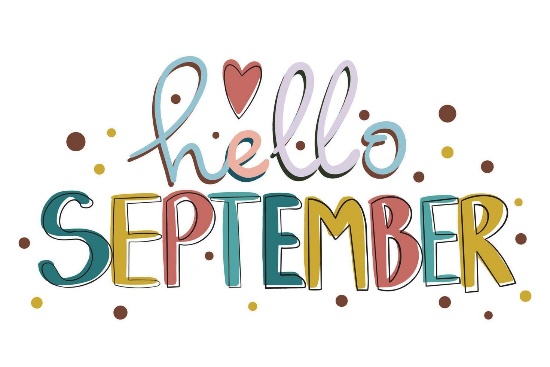 